INFORME MENSUAL DE ACTIVIDADES:          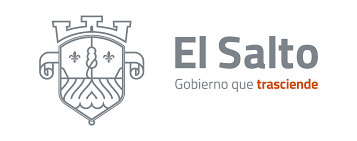 TITULAR: OLIVIA MEDEROS TORRESDEPENDENCIA: JEFATURA DE EVALUACION Y SEGUIMIENTO DE PROGRAMAS SOCIALESPERIODO DE EVALUACION: OCTUBRE 2023ACTIVIDADFECHADESCRIPCIONRECREA02 /05JUSTIFICACION  PROGRAMA TRASCIENDE (RECREA)DESPENSON05ENTREGA PROGRAMA DESPENSON ( PINTAS )DESPENSON06 REVISION DOCUMENTACION                ( DESPENSON )RECREA09 / 11JUSTIFICACION  PROGRAMA TRASCIENDE    (RECREA)RECREA13JUSTIFICACION  PROGRAMA TRASCIENDE    (RECREA)RECREA16 / 18JUSTIFICACION  PROGRAMA TRASCIENDE (RECREA)DESPENSON18 ENTREGA PROGRAMA DESPENSON ( ERMITA )DESPENSON19 REVISION DOCUMENTACION                ( DESPENSON )RECREA20 / 31JUSTIFICACION PROGRAMA TRASCIENDE ( RECREA )